Horizon Specialist Contracting LtdIntegrated Quality, Environmental, Health and Safety Policy StatementWe believe that high standards of Quality, Environmental and Health and Safety control are an essential part of business management, and rank in equal importance with other fundamental business elements.We have developed and maintain a management system compliant with ISO 9001:2015 (Quality), ISO 14001:2015 (Environmental) and ISO 45001:2018 (Occupational Health and Safety) as part of our commitment to continual improvement of the business and to customer satisfaction. We recognize our health and safety duties under the Health and Safety at Work Etc. Act 1974, the Management of Health and Safety at Work Regulations 1999, the Regulatory Reform (Fire Safety) Order 2005, the Construction (Design and Management) Regulations 2015 and other relevant legislation and codes of practice for our workplace.Our accident and near-miss incident prevention function, or risk management, is an integral part of operational management. The main objective is the elimination of accidents and incident causes by tackling them at source. As a matter of policy, we will take all reasonable care to protect our employees and others who may be affected by our activities and facilities, by implementing safe operating procedures and safe systems of work from the outset to eliminate foreseeable hazards.  We regularly review these procedures and systems to continuously improve how we operate.We are committed to taking all practical steps necessary to prevent or diminish harmful impacts on the environment, which may result from our activities or products. We will respect legal standards and will implement changes that are appropriate to achieve compliance. This includes the prevention of pollution, disturbance to wildlife, reducing waste, recycling wherever possible, improving energy efficiency and being a good neighbour (CSR policy). We support the Government initiative for reduction of carbon emissions, working towards Net Zero (2050) and have implemented our Carbon Reduction Plan.The Managing Director has the overall responsibility for effective Quality, Environmental and Health and Safety management in the workplace. Top management are responsible for Quality, Environmental and Health and Safety matters in the workplace and will ensure that the necessary resources and arrangements are provided for the implementation, monitoring, and reviewing of this Policy and associated arrangements. They will also ensure that if a competent employee is not available, an external source of competent assistance and advice will be sought. It is the responsibility of the Director responsible for the Environment and Health and Safety to ensure we achieve day-to-day compliance in the workplace and to liaise with our competent advisor. We are committed to a process of continual improvement with respect to Quality, Environmental and Health and Safety and the board of directors set and review annually the Company ‘Objectives and Targets Improvement Programme’ in order to achieve maximum performance and efficiency for the benefit of the business, clients and stakeholders. All employees must comply with the legal environmental and safety obligations placed upon them by legislation and company policies. They must also co-operate with the company in meeting its legal compliance obligations and responsibilities.We will provide appropriate Quality, Environmental and Health and Safety information, instruction, training, and supervision for our employees. We will also actively involve them in all Quality, Environmental and Health and Safety matters, where appropriate, through a process of consultation and communication.SIGNED:               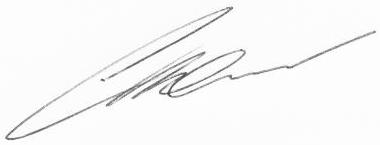 LEIGH HOLFORD MANAGING DIRECTORDATE REVISED/APPROVED: 5.10.2023NEXT REVIEW DATE:  5.10.2024HIHS 103 (20)